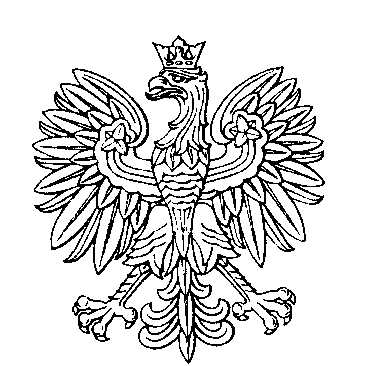 OBWODOWA KOMISJA WYBORCZA NR 1w gminie KamieńOBWODOWA KOMISJA WYBORCZA NR 2w gminie KamieńOBWODOWA KOMISJA WYBORCZA NR 3w gminie KamieńOBWODOWA KOMISJA WYBORCZA NR 4w gminie KamieńOBWODOWA KOMISJA WYBORCZA NR 5w gminie KamieńOBWODOWA KOMISJA WYBORCZA NR 6w gminie KamieńSKŁAD KOMISJI:Przewodniczący	Marcin KołodziejZastępca Przewodniczącego	Andżelika Elżbieta MajczakCZŁONKOWIE:SKŁAD KOMISJI:Przewodniczący	Izabela RząsaZastępca Przewodniczącego	Karolina NaporowskaCZŁONKOWIE:SKŁAD KOMISJI:Przewodniczący	Jan Piotr JaniecZastępca Przewodniczącego	Agnieszka RzeszutekCZŁONKOWIE:SKŁAD KOMISJI:Przewodniczący	Elżbieta GołąbekZastępca Przewodniczącego	Anna KołodziejCZŁONKOWIE:SKŁAD KOMISJI:Przewodniczący	Halina Teresa BłądekZastępca Przewodniczącego	Joanna Barbara ZiaraCZŁONKOWIE:SKŁAD KOMISJI:Przewodniczący	Marta SztabaZastępca Przewodniczącego	Zbigniew ZiaraCZŁONKOWIE: